PARTE GENERALE PARTE SPECIFICA PER I CDSSEZIONE A . ANALISI E PROPOSTE SU GESTIONE E UTILIZZO DEI QUESTIONARI RELATIVI ALLA SODDISFAZIONE DEGLI STUDENTIFONTI DOCUMENTALI:Risultati questionari della didatticaRelazione annuale CPDS 2020Dati “Cruscotto della didattica”Dati ANVURAnalisi dell’opinione degli studentiLe rilevazioni delle opinioni degli studenti fanno riferimento ai dati raccolti nei corsi d’insegnamento tenuti durante l’A.A. 2020-2021. I questionari dell’Osservatorio della Didattica sono stati somministrati tramite il Portale Esse3 a tutti gli studenti durante le Opinion Week. I dati riportati in questa Relazione si riferiscono al rilevamento online dell’opinione degli studenti. Su 12 insegnamenti, sono stati compilati 78 questionari online. Per quanto riguarda metodi alternativi di audizione degli studenti e dei loro rappresentanti finalizzati a raccoglierne trasversalmente l’opinione, si ricorda che essa viene costantemente raccolta nei tanti momenti di incontro formali e informali, attraverso figure quali il Coordinatore del CdS e lo stesso Direttore del Dipartimento e riunioni di organi quali il Consiglio di Dipartimento e la stessa CPDS. Nei grafici seguenti vengono evidenziate le opinioni degli studenti con l’utilizzo dei seguenti parametri in tabella riferiti specificatamente alle modalità di erogazione del corso riguardo la didattica a distanza, e la qualità della didattica:
Agli studenti è richiesto di dichiarare il proprio accordo con ogni affermazione attraverso le seguenti opzioni di risposta:Decisamente noPiù no che sìPiù sì che noDecisamente sìAllo scopo di fornire un quadro sintetico ed immediatamente chiaro dell’analisi, in questa relazione si presentano i risultati ottenuti calcolando positive le risposte “decisamente sì” e “più sì che no” a ciascuna domanda. Per lo stesso motivo di sintesi e chiarezza non sono state effettuate correzioni nei casi in cui il numero di questionari è risultato sensibilmente inferiore alla media. Le discipline prese in considerazione sono le seguenti:L’analisi è stata effettuata distintamente per studenti frequentanti e studenti non frequentanti. Tutti gli insegnamenti dell’A.A. 2020/2021 sono stati svolti esclusivamente in modalità a distanza a seguito della emergenza sanitaria Covid-19. Nei paragrafi successivi è stata fatta una analisi dei dati generali di studenti frequentanti e non.Non è possibile effettuare un confronto con i dati relativi all’anno accademico precedente, la seguente relazione si riferisce al primo anno di erogazione del corso e analizza i risultati relativi alla prima erogazione di ognuno dei corsi presi in esame.ANALISI DELLA SITUAZIONE: livello di soddisfazione studenti sulla Didattica a DistanzaI risultati riguardanti la sezione “Didattica A Distanza” sono qui di seguito elencati: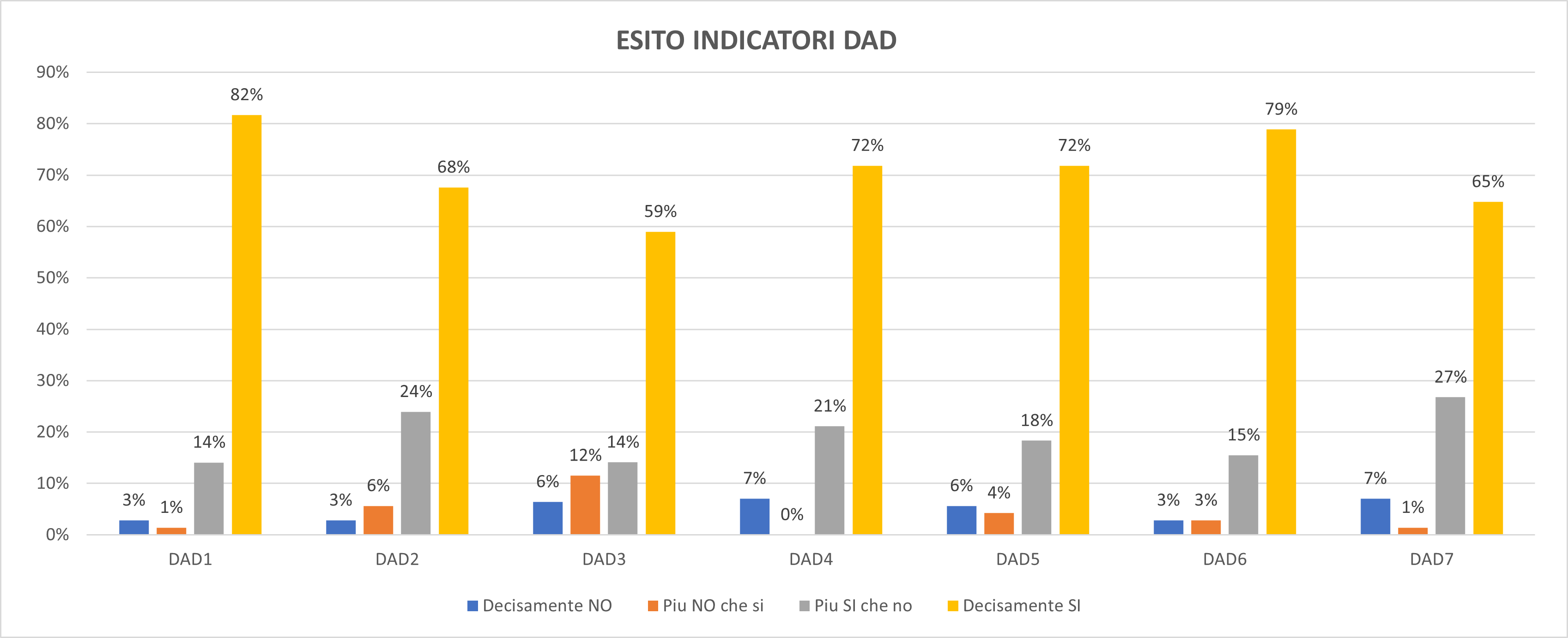 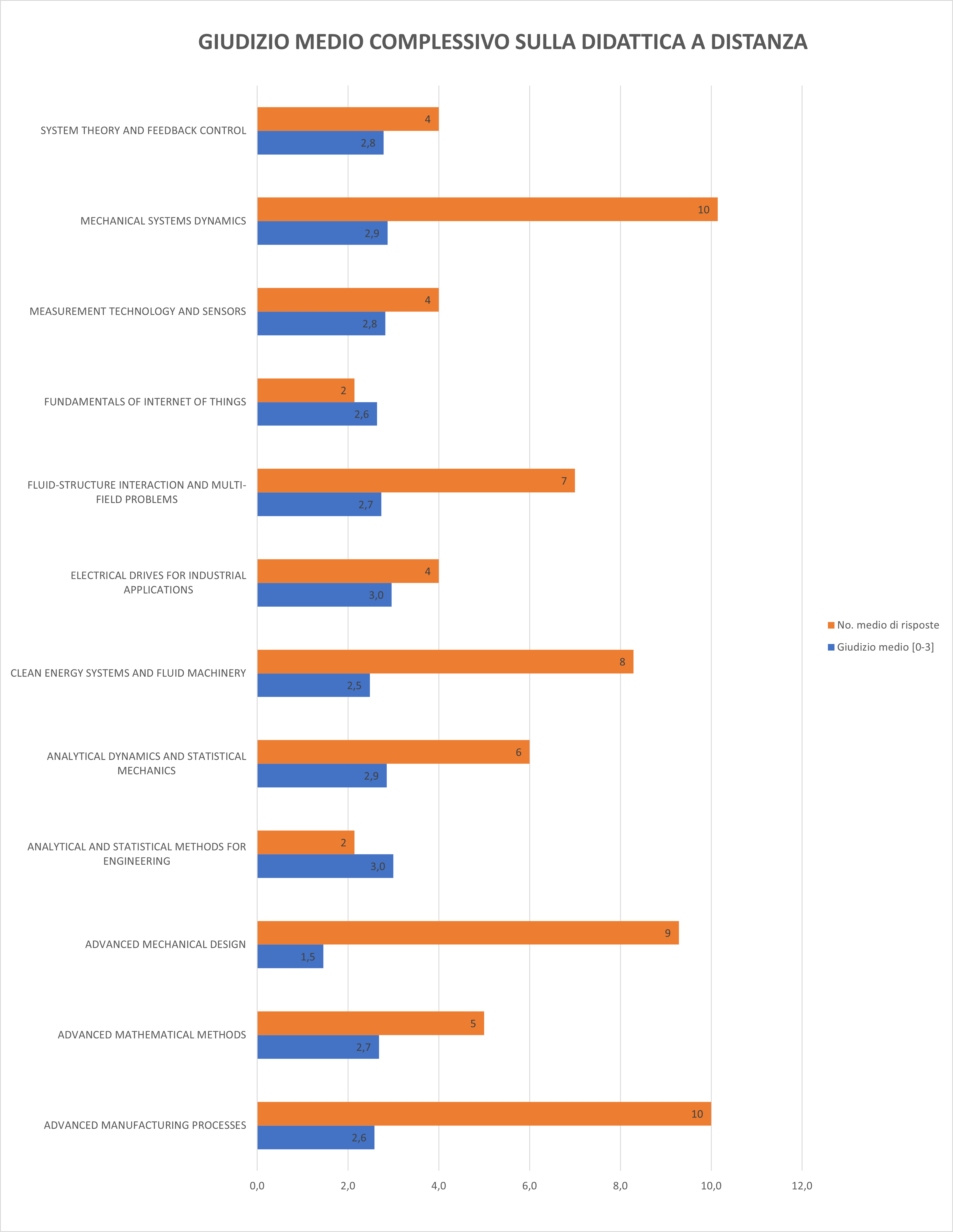 ANALISI DELLA SITUAZIONE GENERALE: livello di soddisfazione studenti sugli insegnamenti, studenti frequentantiAnalisi dei datiRiferendosi agli indicatori e i criteri di valutazione adottati precedentemente indicati, I risultati riguardanti la sezione “Insegnamento” e “Docenza” sono qui di seguito elencati: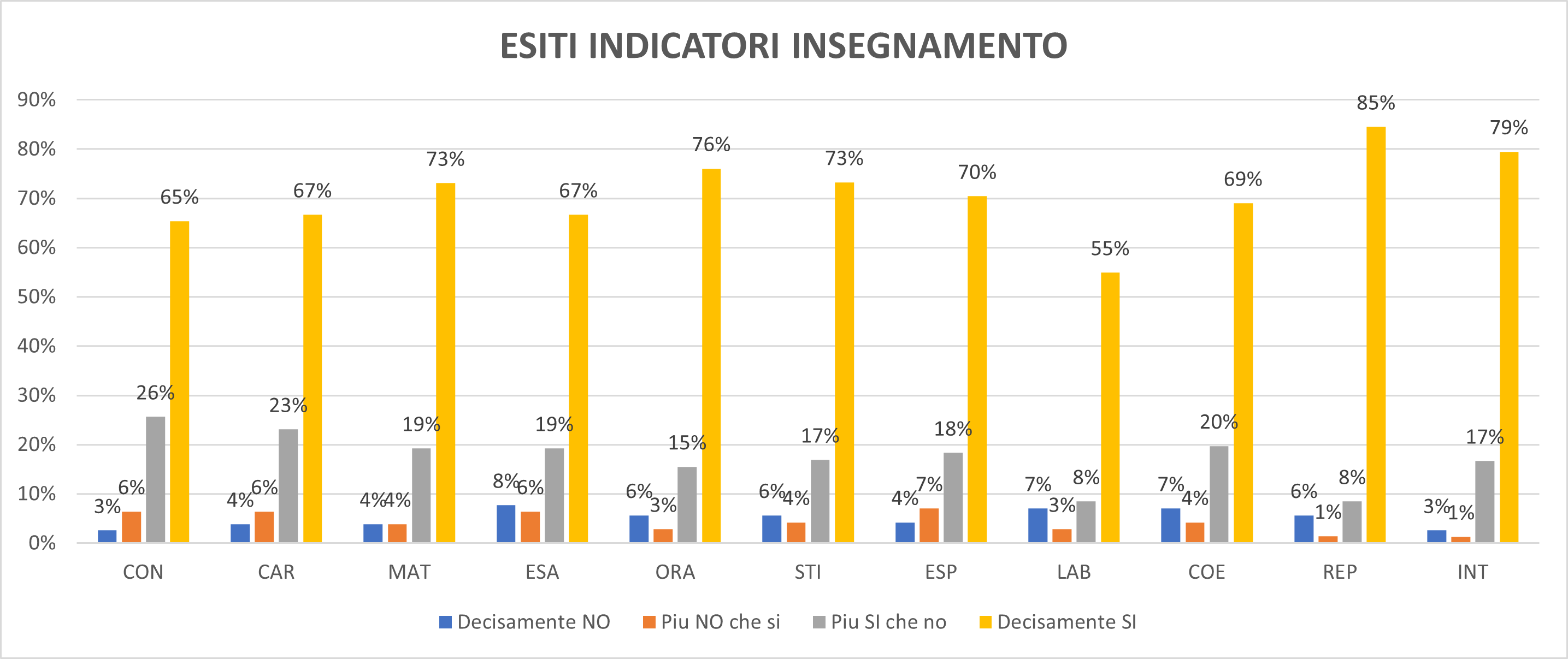 L’analisi eseguita sui corsi rivela che nessuno dei corsi ha ottenuto una valutazione complessiva molto positiva (somma di “decisamente si” e “più si che no”). Analizzando la percentuale negativa di ciascun parametro, si evince che il parametro più critico è LAB, per il quale la somma tra “decisamente no”, “più no che sì” e “non previste” si attesta al 39%.La percentuale di risposte positive tra i parametri (somma di “decisamente sì” e “più sì che no”) varia fra un minimo di 86% (parametro ESA) ed un massimo di 96% (rilevato sul parametro INT). Globalmente, quindi, i valori dei parametri sono decisamente positivi, e il grado di soddisfazione degli studenti risulta complessivamente molto elevato sotto numerosi aspetti. Si osserva questa criticità in particolare in merito all’insegnamento “Electrical Drives for Industrial Applications”.Non è possibile confrontare questi parametri con valori riferiti ad anni precedenti in quanto l’A.A 2020/2021 è il primo anno di erogazione del corso. Sarà fondamentale monitorare questi parametri col tempo.Valori particolarmente alti e soddisfacenti sono nei parametri ORA, REP, INT e MAT. Come anche suggerito dal Gruppo di Riesame, docenti e studenti hanno manifestato forte intesa e collaborazione, favorita anche dalla bassa numerosità degli studenti che ha certamente garantito a tutti i docenti di poter seguire individualmente e con interventi specifici ogni studente. La modalità di erogazione della didattica, insieme alla bassa numerosità degli studenti, ha certamente favorito il rispetto degli orari delle lezioni, come anche la possibilità di organizzare rapidamente tutte le attività legate alla didattica e ai ricevimenti studenti.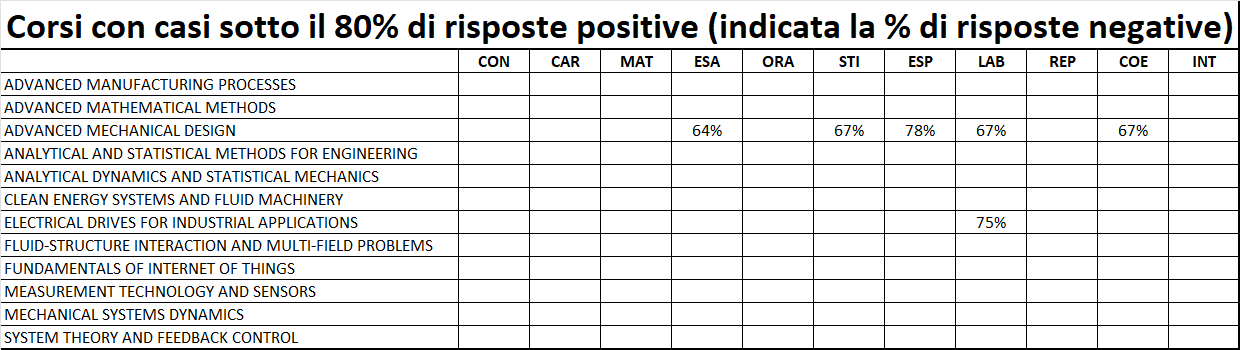 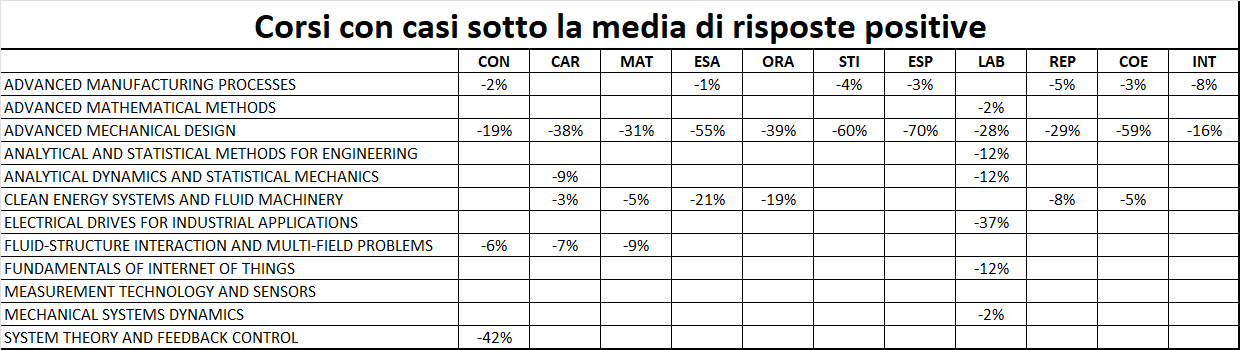 Riferendosi agli indicatori e i criteri di valutazione adottati precedentemente indicati, I risultati riguardanti la sezione “Insegnamento” e “Docenza” sono qui di seguito elencati:Diversi indicatori per alcune materie presentano dei casi sotto la media di risposte positive, ma non risultano valori preoccupanti, date le elevate fluttuazioni spurie delle percentuali data la scarsa numerosità del campione considerato.Giudizio sulla totalità dei corsi di insegnamentoAl fine di definire un indicatore sintetico per la valutazione di ciascun insegnamento erogato, è stato assegnato un punteggio con un valore numerico compreso tra 0 e 3. Tale punteggio è stato calcolato nel seguente modo: per ogni domanda del questionario è stato assegnato un punteggio calcolato come media pesata delle risposte. I pesi assegnati sono stati i seguenti:•	“Decisamente no”: 0•	“Più no che sì”: 1•	“Più sì che no”: 2•	“Decisamente sì”: 3Il punteggio finale è la media aritmetica dei punteggi ottenuti su tutte le domande. Il valor medio dei punteggi ottenuti da tutti gli insegnamenti del CdL è pari a 2,8 estremamente vicino al limite massimo di gradimento.I giudizi risultano essere tutti positivi.Si segnala una forte criticità per l’insegnamento “Advanced Mechanical Design” che presenta un indicatore per la valutazione dell’insegnamento pari a 1,5. Per questo insegnamento si ritiene necessaria una rivalutazione critica e propositiva, insieme al docente e agli studenti, con l’obiettivo di individuare, anche attraverso gli esiti delle valutazioni, quali sono stati gli aspetti principali che hanno dato vita a questa criticità in modo tale da individuare la azioni correttive più opportune.Corsi con giudizi sotto il 50% di risposte positive (più risposte negative che positive)I giudizi risultano essere quasi totalmente positivi.Numerose, tuttavia, le criticità che emergono in diversi parametri dell’insegnamento “Advanced Mechanical Design”, in particolare per i parametri ESA, STI, ESP e COE. Date le numerose criticità, si rende necessario interloquire con docente e studenti al fine di finalizzare le azioni migliorative da attuare.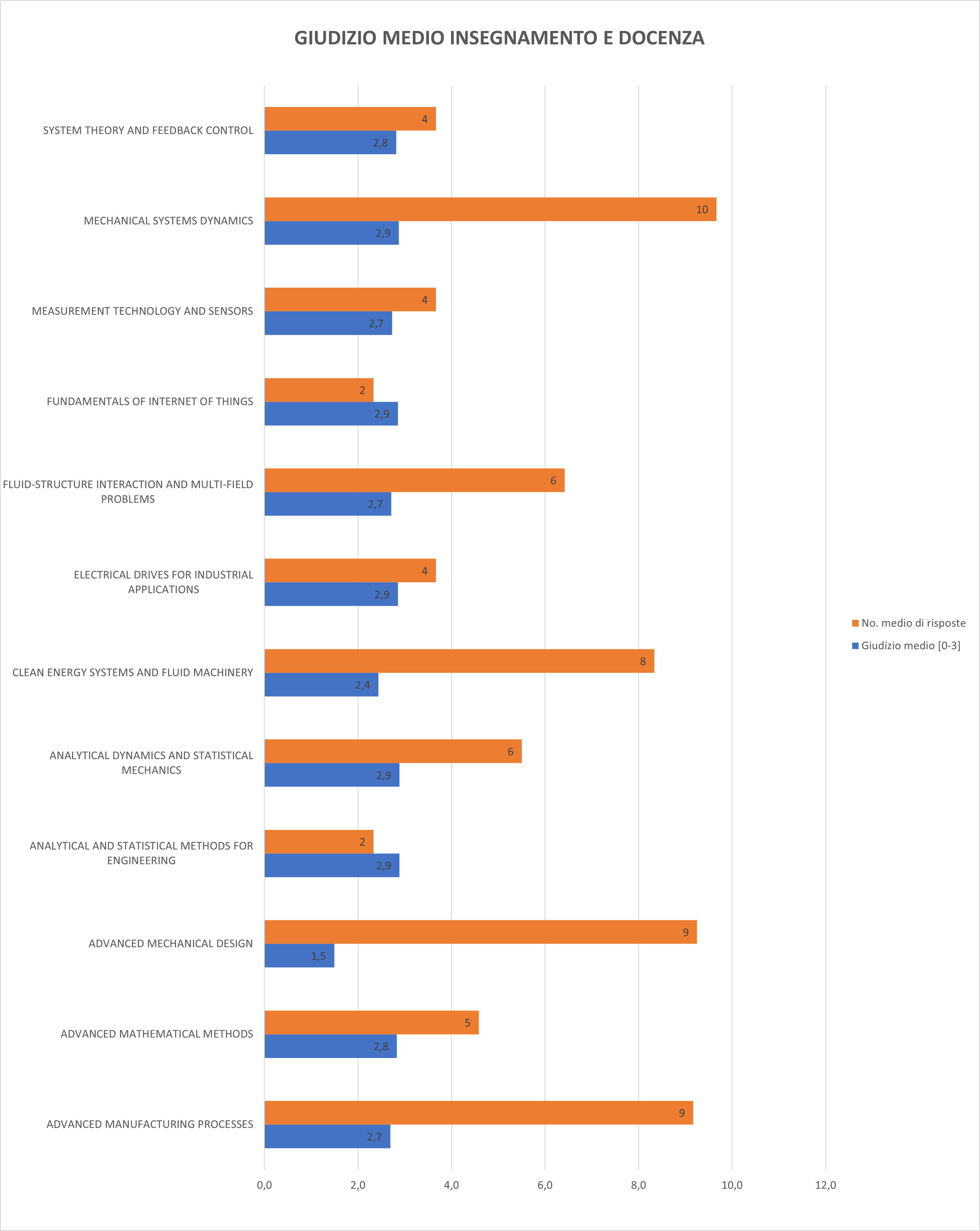 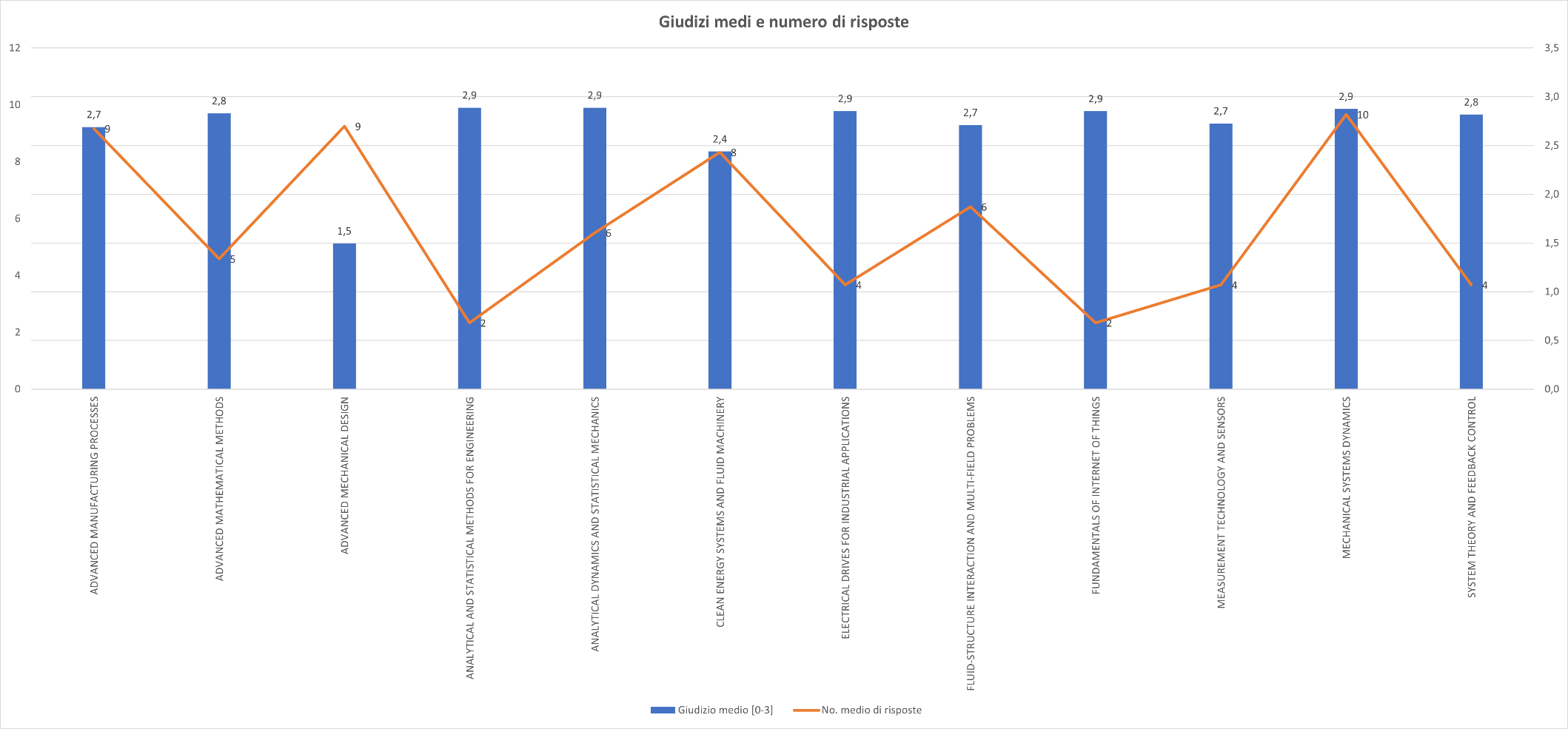 ANALISI DELLA SITUAZIONE GENERALE: livello di frequenza degli insegnamentiNel primo anno di erogazione della didattica, si è manifestata una complessiva percentuale del 91% degli studenti frequentanti per più del 50% delle ore. In particolare, la metà degli insegnamenti totali di tutto il CdS è stato frequentato assiduamente da tutti gli studenti.Alcuni risultati al di sotto della media, come evidente per “Fundamentals of Internet of Things” e “Analytycal and Statistical Methods for Engineering”, possono essere ricondotti all’incerto numero di studenti appartenenti al curriculum Industry che, al momento della erogazione dei corsi, non erano ancora immatricolati al CdS in quanto non avevano ancora terminato il loro percorso di studi triennale. Dal momento della loro iscrizione, tutti i corsi erogati al secondo semestre hanno infatti visto una percentuale di frequenza assidua superiore: ad eccezione del corso “Advanced Mechanical Design”, in tutti i casi il 100% degli studenti appartenenti al corso ha frequentato assiduamente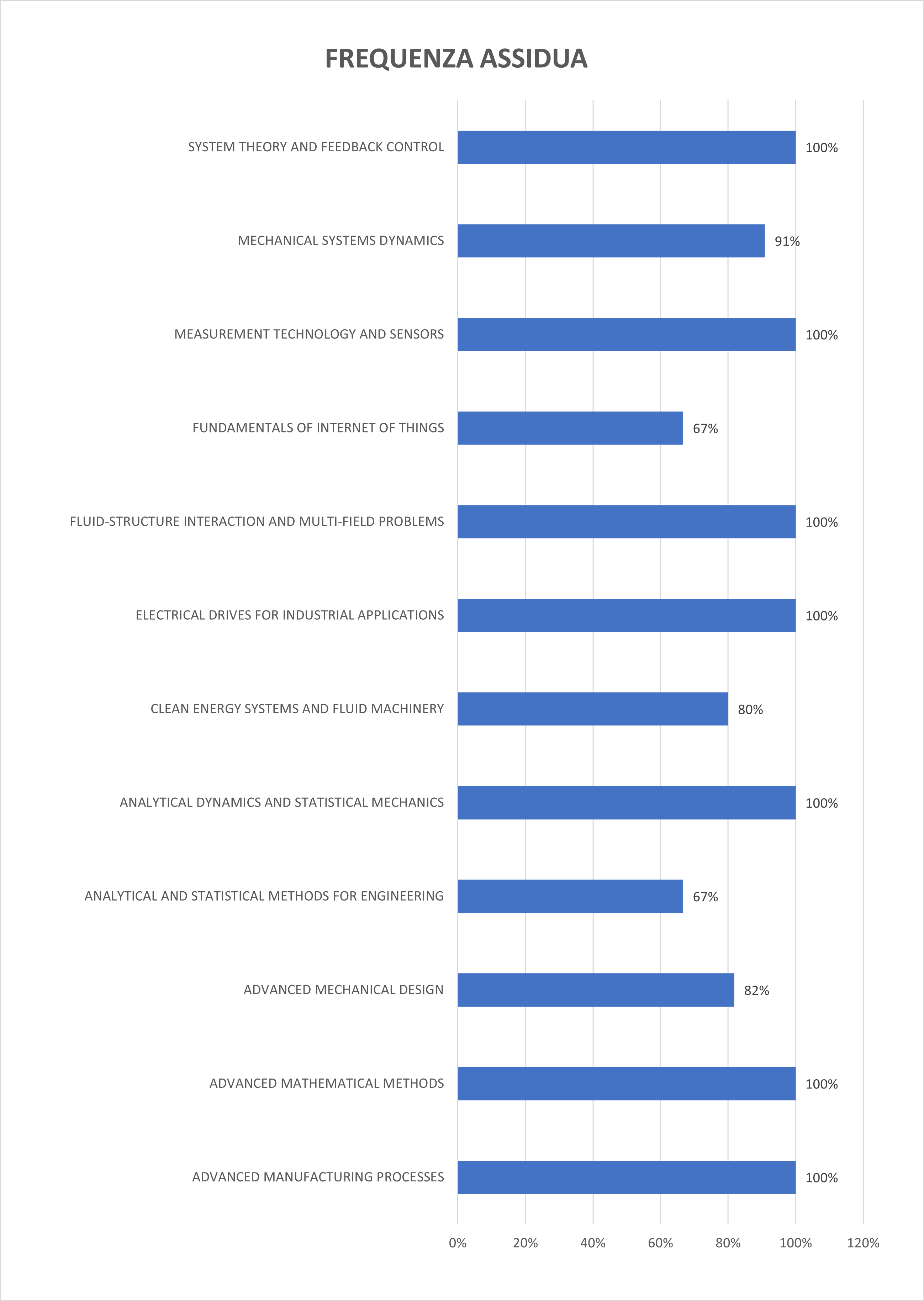 Motivi mancata frequenzaLe motivazioni della mancata frequenza sono correlate alla effettiva immatricolazione di diversi studenti rispetto al periodo di erogazione del corso. A causa di questa distanza temporale, alcuni corsi del primo semestre come “Mechanical System Dynamics” o “Clean Energy Systems and Fluid Machinery” presentano una percentuale di frequenza più bassa.Si richiede una maggiore specificità del questionario studenti in modo tale da approfondire le ragioni dietro alla risposta “Altro” che non consentono di effettuare altre valutazioni.Dall’esito del questionario somministrato agli studenti, per nessuno degli insegnamenti sono emerse criticità legate a frequenza poco utile ai fini della preparazione dell’esame.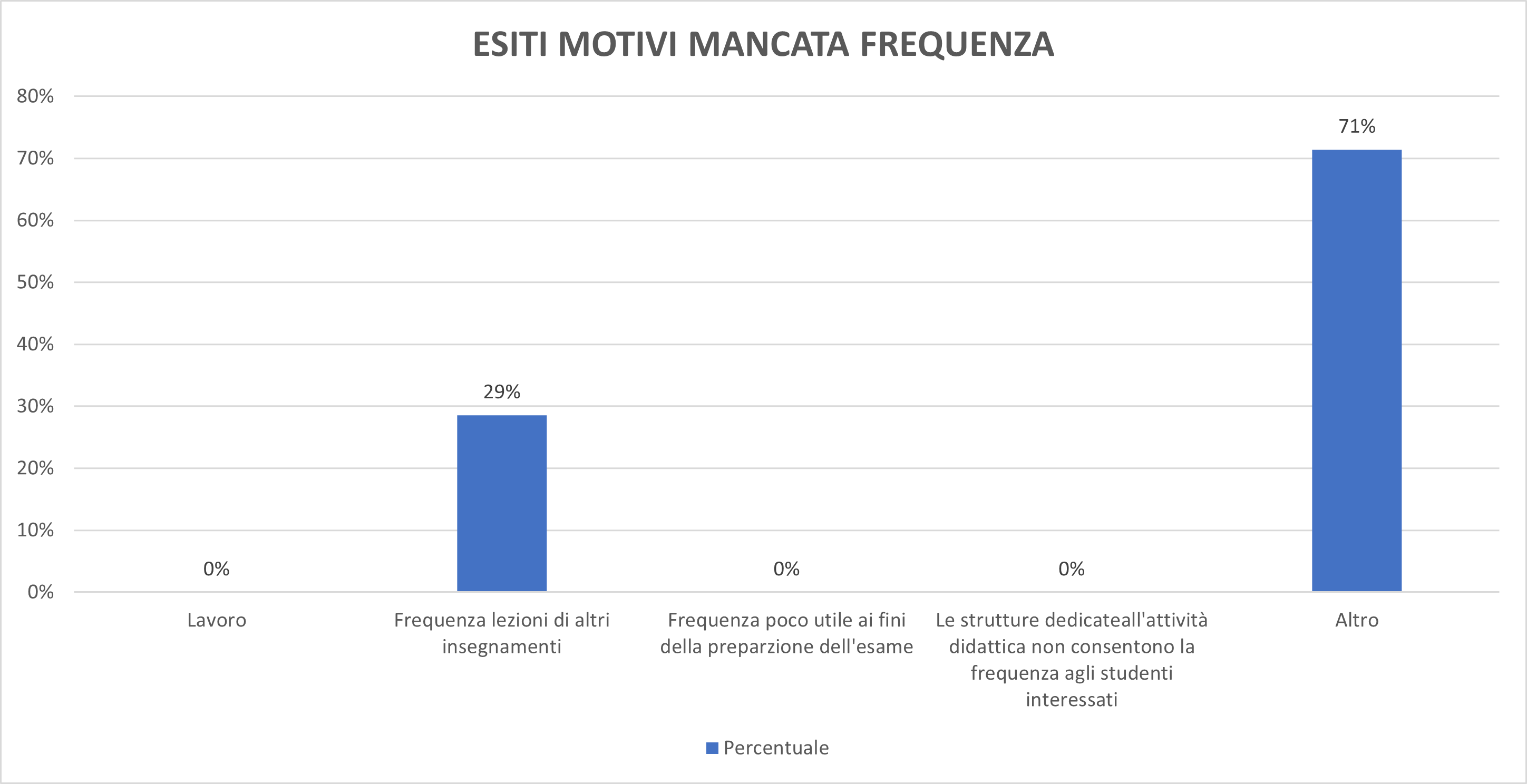 ANALISI DELLA SITUAZIONE GENERALE: suggerimentiDall’esito del questionario somministrato agli studenti, per nessuno degli insegnamenti sono emerse criticità legate a frequenza poco utile ai fini della preparazione dell’esame.Per ciascun corso sono stati analizzati i suggerimenti degli studenti in percentuale, per evidenziare gli aspetti che gli studenti sollecitano maggiormente. Le analisi fatte per ogni insegnamento, che non si riportano in questa relazione, saranno utilizzate al fine di sollecitare il singolo docente a migliorare le metodologie didattiche e l’efficacia del singolo insegnamento e del CdS nel suo complesso. In generale, le maggiori criticità evidenziate sono:Aumentare l’attività di supporto didattico (per un 25% della platea degli intervistati);Migliorare la qualità del materiale didattico (per un 15% della platea degli intervistati).Fornire in anticipo il materiale didattico (per un 15% della platea degli intervistati).Fornire più conoscenze di base (per un 13% della platea degli intervistati).Sulla base delle opinioni degli studenti riportate dai loro rappresentanti, emerge la necessità di una maggiore corrispondenza tra gli argomenti trattati a lezione (quindi oggetto di esame) e quanto riportato nel materiale didattico, evidenziando chiaramente quale materiale deve essere considerato di approfondimento lasciato alla volontà̀ degli interessati.Riguardo il carico didattico, si sono individuate alcune discipline che raggiungono livelli percentuali di risposte negative non critiche. Per quanto riguarda le conoscenze preliminari si suggerisce ai coordinatori di effettuare una revisione dei programmi, eventualmente consultando i programmi dei corsi triennali di provenienza, oppure interloquendo direttamente con gli studenti data la bassa numerosità del corso per individuare azioni correttive specifiche e più utili data la natura del corso.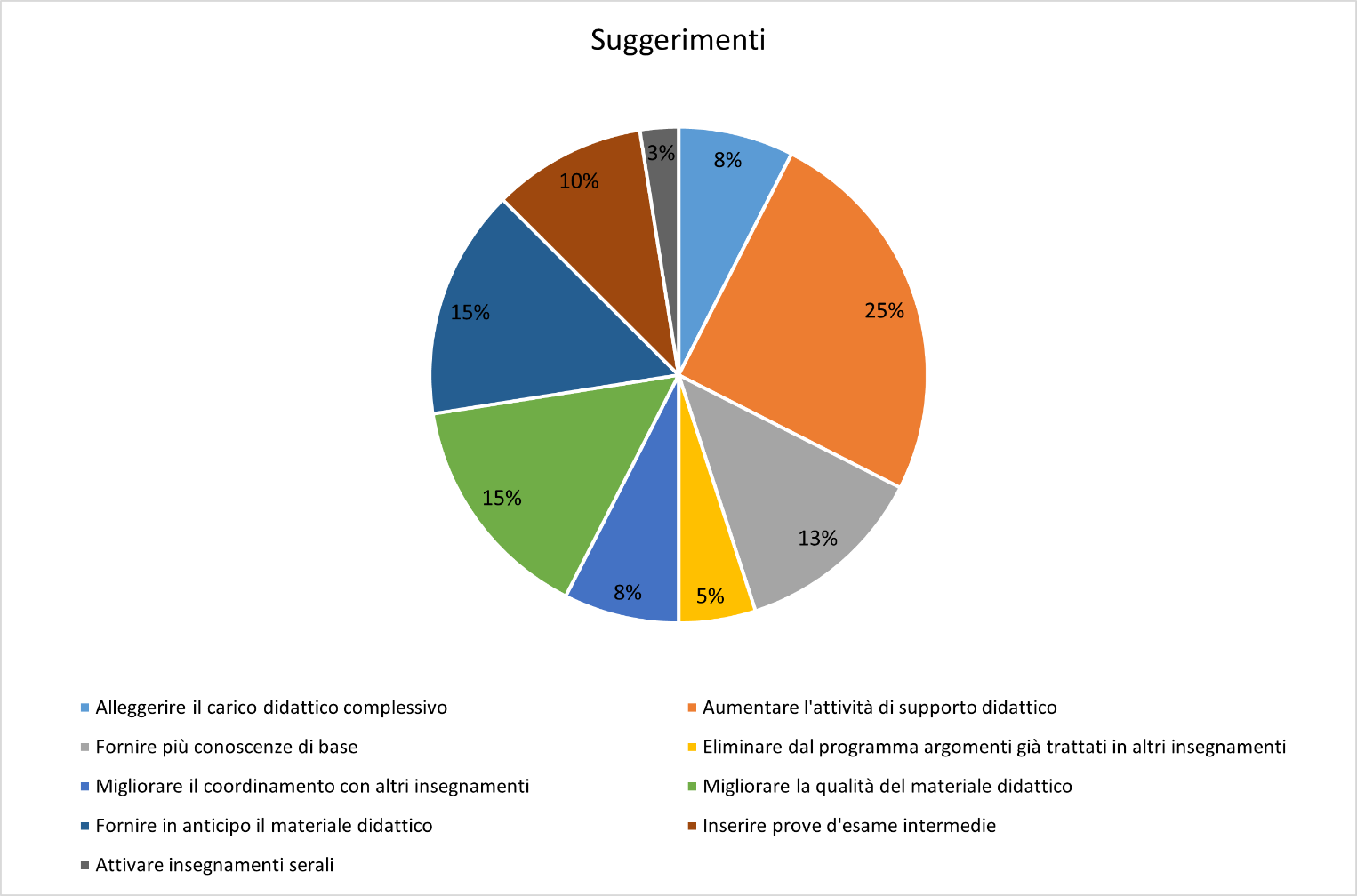 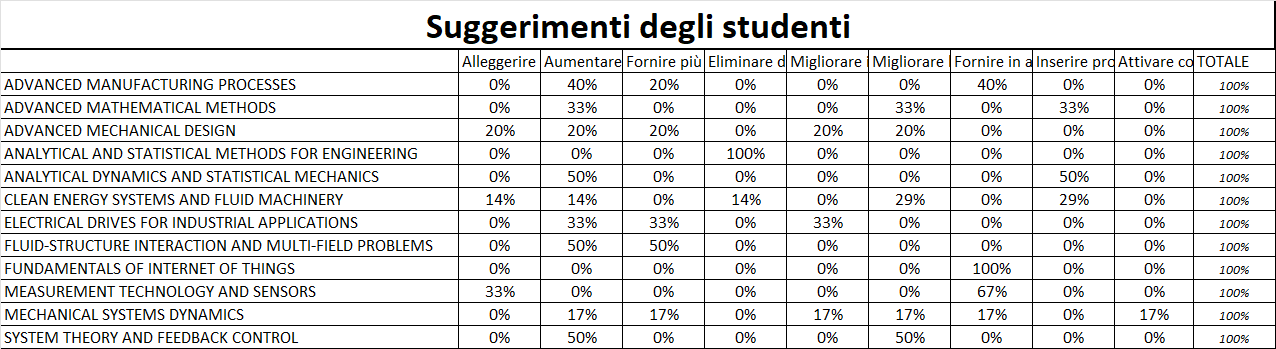 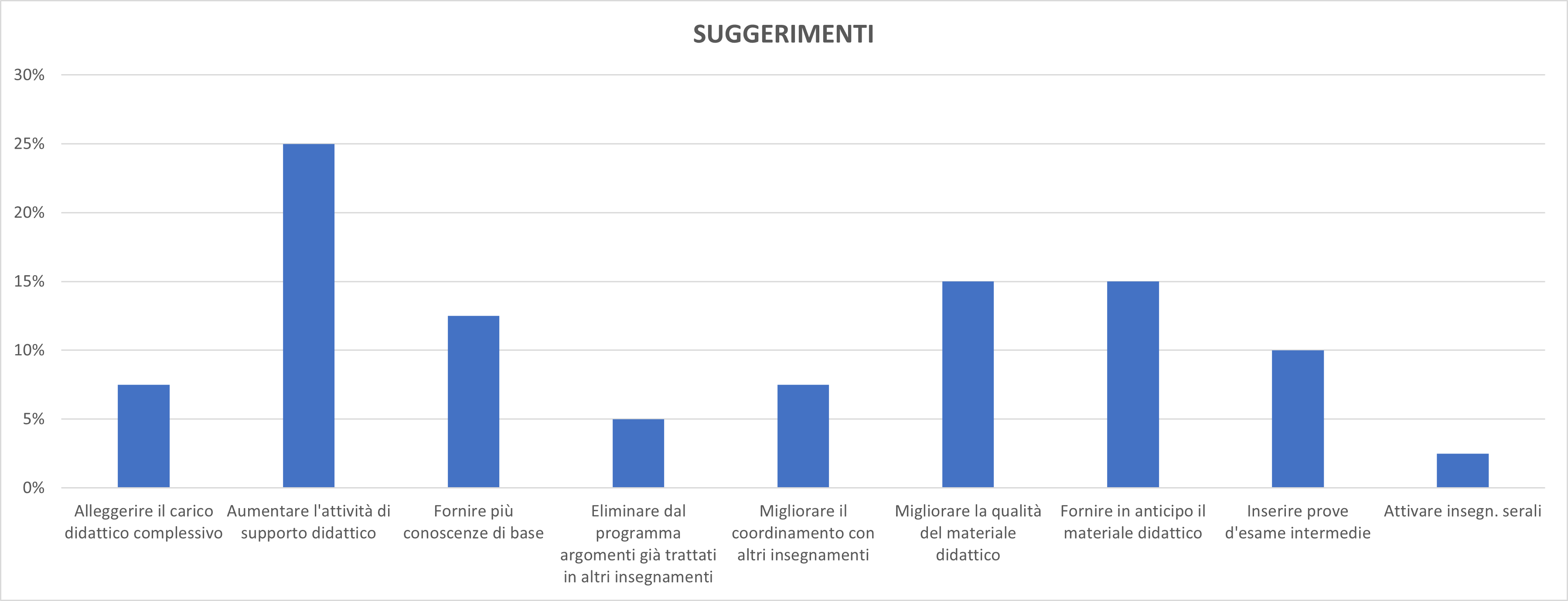 ANALISI DELLA SITUAZIONE GENERALE: andamento dei voti e percentuali di superamento degli esamiPer ciascun corso sono stati analizzati i risultati delle prove di valutazione. Da un colloquio con gli studenti, è stato appurato che il valore il valore indicato da Cruscotto della Didattica “non superato” coincide con il numero di studenti che non ha sostenuto l’esame. I risultati delle rilevazioni sono di seguito indicati, insegnamento per insegnamento:“Advanced Manufacturing Processes”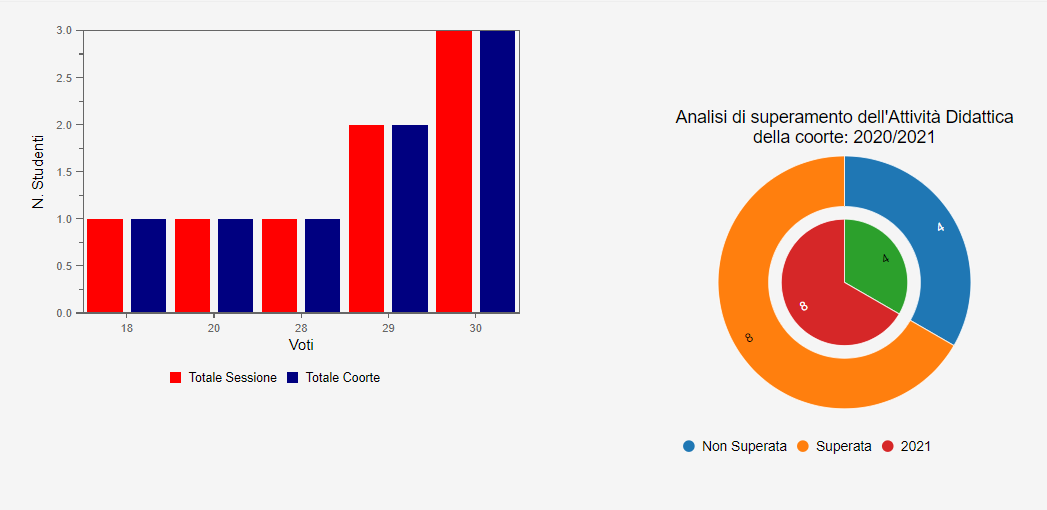 “Advanced Mathematical Methods”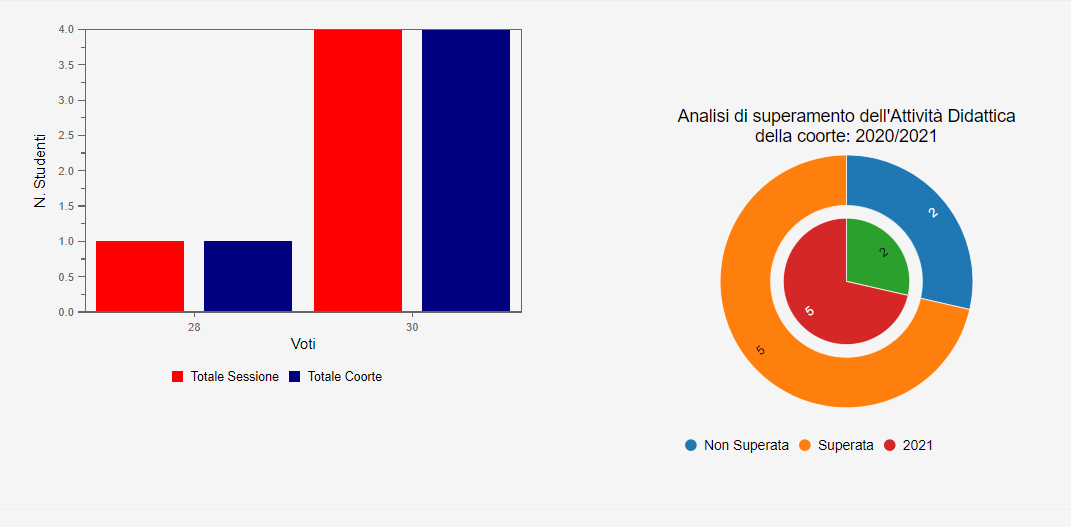 “Advanced Mechanical Design”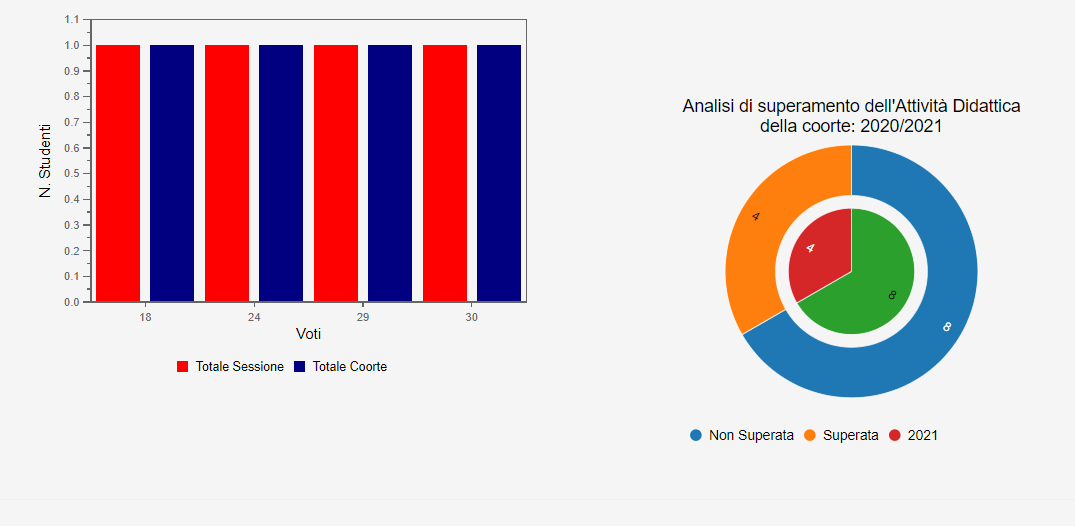 “Analytical and Statistical Methods for Engineering”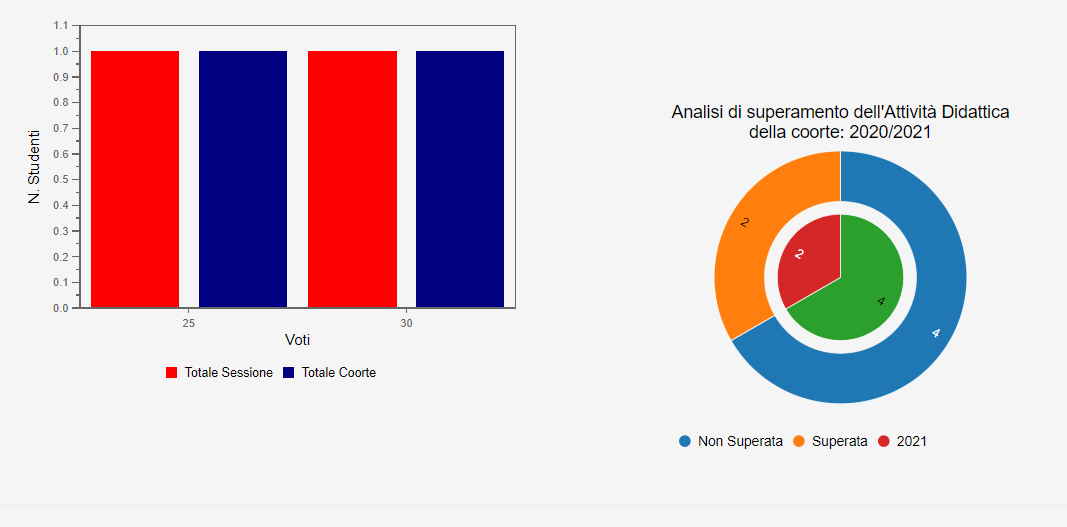 “Analytical Dynamics and Statistical Mechanics”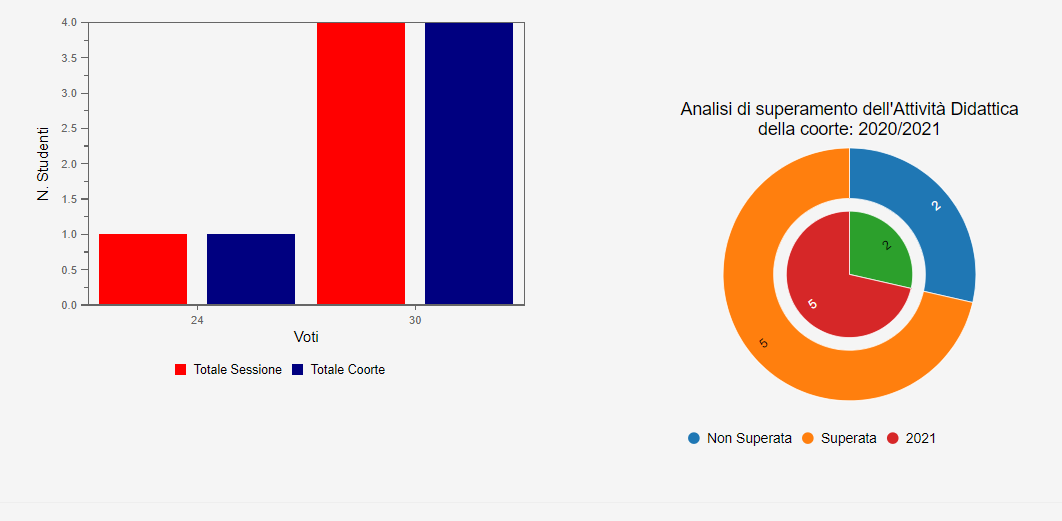 “Clean Energy Systems and Fluid Machinery”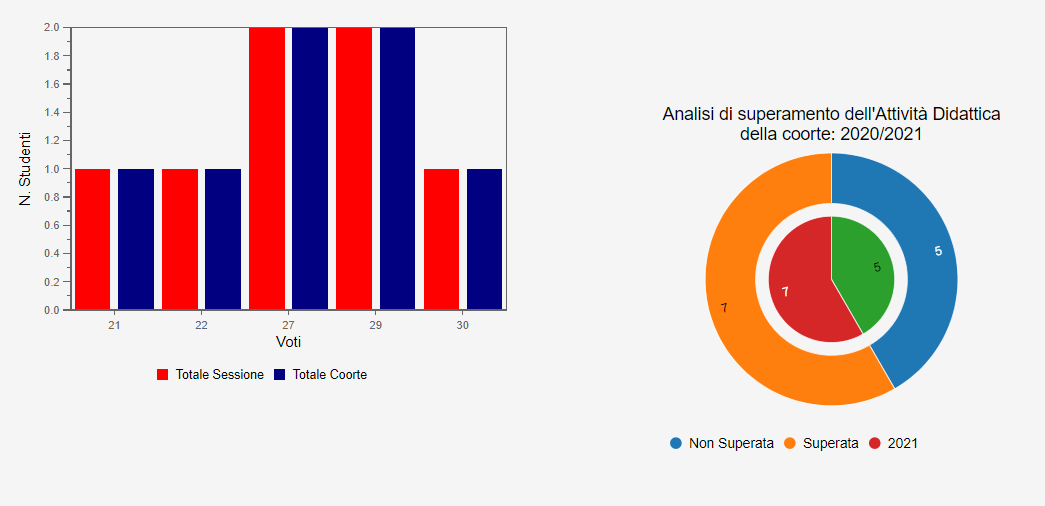 “Electrical Drives for Industrial Applications”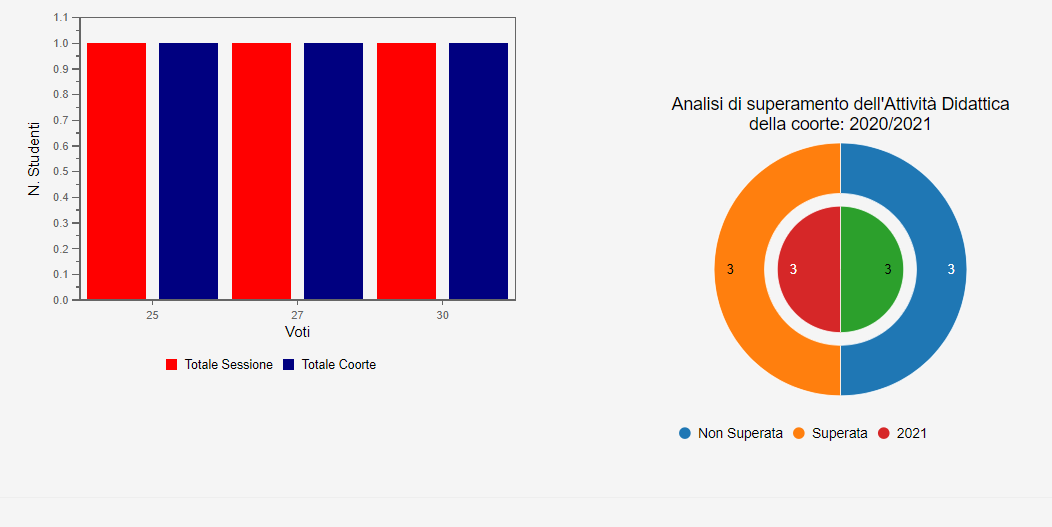 “Fluid-structure Interaction and Multi-field Problems”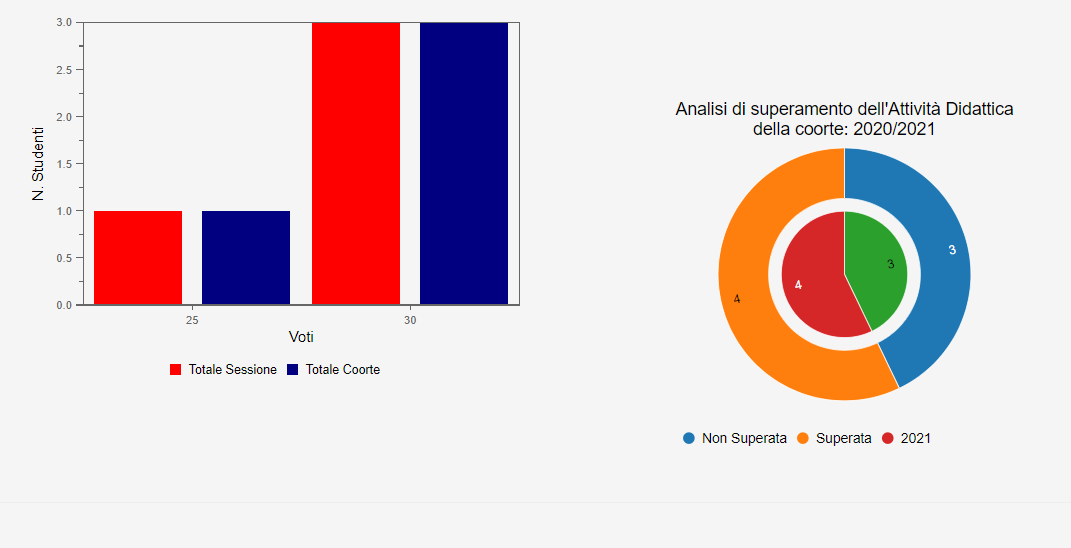 “Fundamentals of Internet of Things”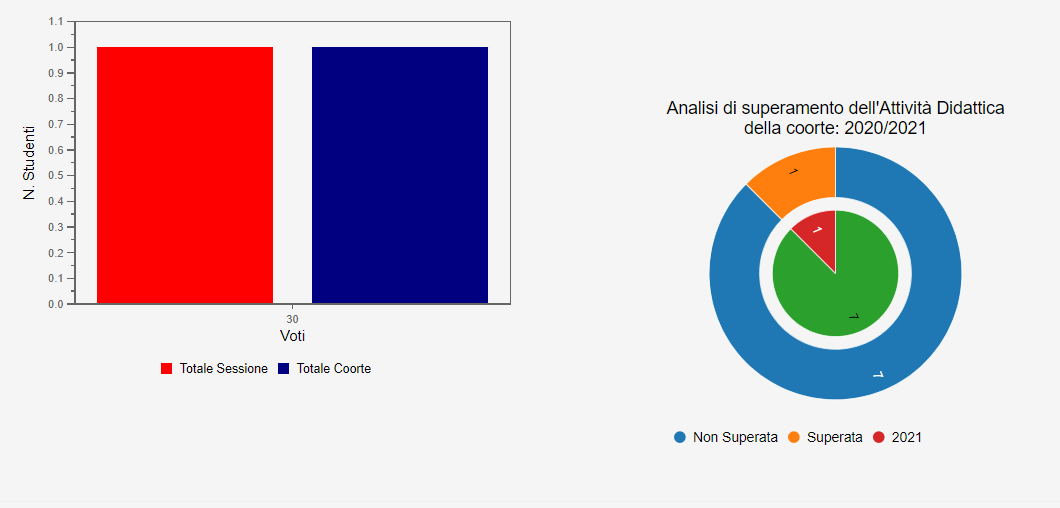  “Measurements Technology and Sensors”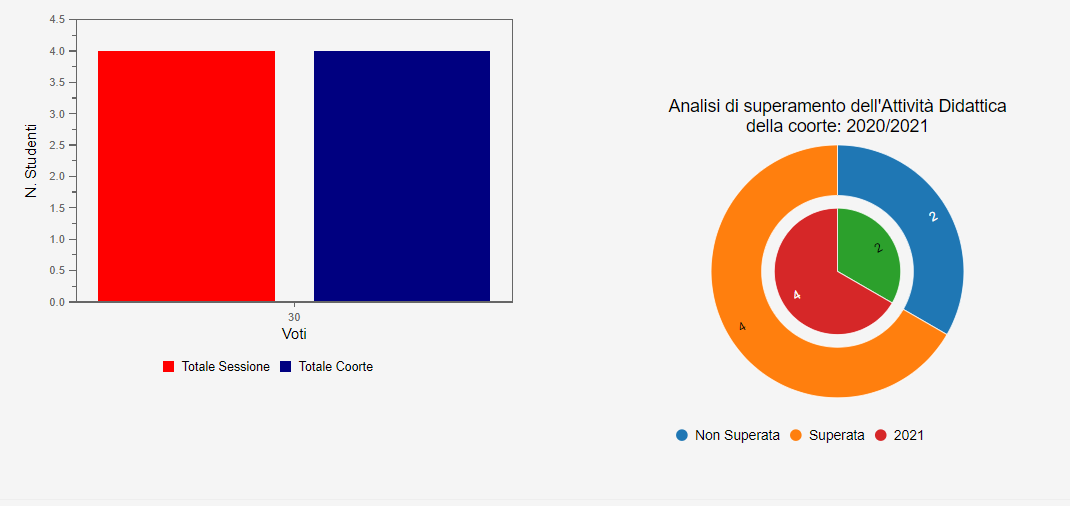 “Mechanical System Dynamics”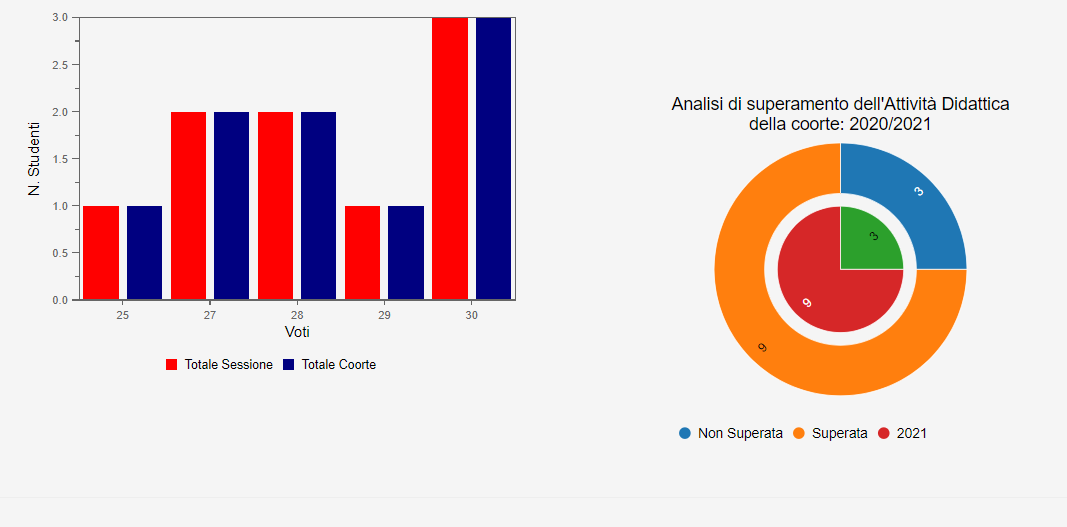 “System Theory and Feedback Control”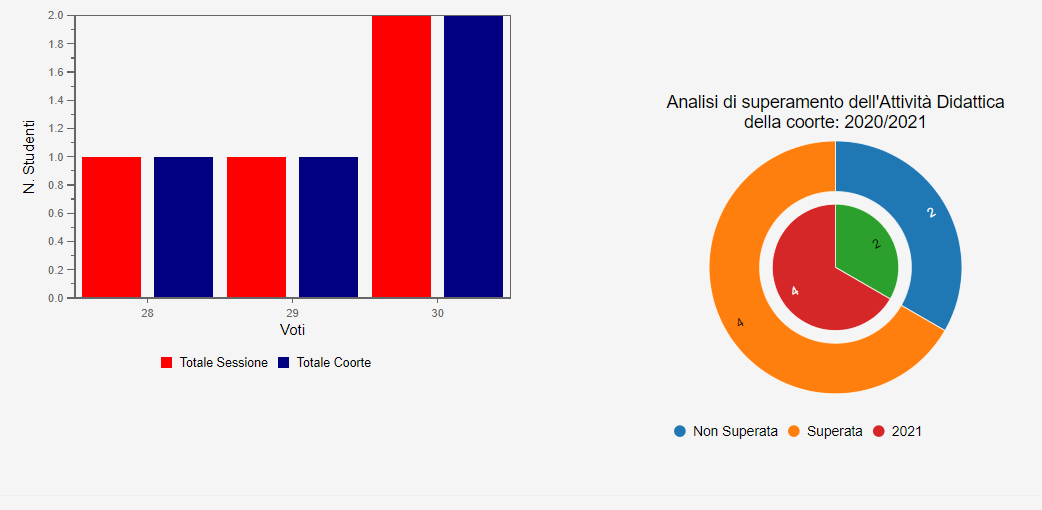 ANALISI DELLA SITUAZIONE GENERALE: Follow-up dei dati AlmalaureaNon essendoci dati relativi ad anni accademici precedenti, numero di laureati, età alla laurea, riuscita e regolarità degli studi ed esperienze di studio all’estero, dato il primo anno di erogazione del corso, la CPDS si riserva dalla formulazione di proposte specifiche se non quelle già indicate riguardo al monitoraggio costante dell’andamento generale del corso.CRITICITA’ RILEVATEPROPOSTE SEZIONE B . ANALISI E PROPOSTE IN MERITO A MATERIALI E AUSILI DIDATTICI, LABORATORI, AULE, ATTREZZATURE, IN RELAZIONE AL RAGGIUNGIMENTO DEGLI OBIETTIVI DI APPRENDIMENTO AL LIVELLO DESIDERATOANALISI DELLA SITUAZIONECRITICITA’ RILEVATEPROPOSTESEZIONE C . ANALISI E PROPOSTE SULLA VALIDITÀ DEI METODI DI ACCERTAMENTO DELLE CONOSCENZE E ABILITÀ ACQUISITE DAGLI STUDENTI IN RELAZIONE AI RISULTATI DI APPRENDIMENTO ATTESIANALISI DELLA SITUAZIONECRITICITA’ RILEVATEPROPOSTESEZIONE D. ANALISI E PROPOSTE SULLA COMPLETEZZA E SULL’EFFICACIA DEL MONITORAGGIO ANNUALE E DEL RIESAME CICLICO ANALISI DELLA SITUAZIONE CRITICITA’ RILEVATEPROPOSTESEZIONE E. ANALISI E PROPOSTE SULL’EFFETTIVA DISPONIBILITÀ E CORRETTEZZA DELLE INFORMAZIONI FORNITE NELLE PARTI PUBBLICHE DELLA SUA-CDS ANALISI DELLA SITUAZIONECRITICITA’ RILEVATE PROPOSTEVALUTAZIONE DELL’ADEGUATEZZA DELL’OFFERTA FORMATIVA ANALISI DELLA SITUAZIONE CRITICITA’ RILEVATEPROPOSTESEZIONE F. ULTERIORI PROPOSTE DI MIGLIORAMENTO In questa sezione la Commissione paritetica può esprimere valutazioni trasversali difficilmente inseribili nei quadri sopra definiti. 	APPENDICEIn questa sezione vanno riportate  le elaborazioni statistiche effettuate dalla CPDS a supporto delle analisi riportate nelle singole sezioni della Relazione.CRITERI DI VALUTAZIONE – DIDATTICA A DISTANZALABELLe attività didattiche (lezioni, esercitazioni, laboratori, ecc) on line per questo insegnamento sono di facile accesso e utilizzo?DAD1Le lezioni in modalità a distanza per questo insegnamento consentono di seguire il corso in maniera appropriata ed efficace?DAD2La modalità di erogazione a distanza consente di seguire le attività integrative previste per questo insegnamento (esercitazioni, laboratori, ecc) in maniera appropriata ed efficace?DAD3Ritiene che i contenuti e i metodi didattici del corso utilizzati dal docente siano adeguati alla modalità di erogazione della didattica a distanza?DAD4I contenuti digitali resi disponibili in modalità asincrona sono risultati utili all'apprendimento della materia?DAD5Il docente ha garantito la possibilità di interazione con gli studenti (per esempio tramite ricevimenti collettivi, chat, forum)?DAD6Si ritiene complessivamente soddisfatto dell'organizzazione del servizio di erogazione on-line della didattica?DAD7CRITERI DI VALUTAZIONE – INSEGNAMENTO E DOCENZALABELLe conoscenze preliminari possedute sono risultate sufficienti per la comprensione degliargomenti previsti nel programma d'esame?CONIl carico di studio dell'insegnamento è proporzionato ai crediti assegnati?CARIl materiale didattico (indicato e disponibile) è adeguato per lo studio della materia?MATLe modalità di esame sono state definite in modo chiaro?ESAGli orari di svolgimento di lezioni, esercitazioni e altre eventuali attività didattiche sonorispettati?ORAIl docente stimola/motiva l'interesse verso la disciplina?STIIl docente espone gli argomenti in modo chiaro?ESPLe attività didattiche diverse dalle lezioni (esercitazioni, laboratori, chat, forum etc…), ovepresenti sono state utili all'apprendimento della materia?LABIl docente è effettivamente reperibile per chiarimenti e spiegazioni?REPL'insegnamento è stato svolto in maniera coerente con quanto dichiarato sul sito Web delcorso di studio?COEE' interessato/a agli argomenti trattati nell'insegnamento?INTDISCIPLINACOGNOMENOMEADVANCED MANUFACTURING PROCESSESCASALINOGIUSEPPEADVANCED MATHEMATICAL METHODSMASIELLOANTONIOADVANCED MECHANICAL DESIGNCIVARELLAMICHELEANALYTICAL AND STATISTICAL METHODS FOR ENGINEERINGCOCLITEGIUSEPPE MARIAANALYTICAL DYNAMICS AND STATISTICAL MECHANICSFLORIOGIUSEPPECLEAN ENERGY SYSTEMS AND FLUID MACHINERYCAMPOREALESERGIO MARIOELECTRICAL DRIVES FOR INDUSTRIAL APPLICATIONSCUPERTINOFRANCESCOFLUID-STRUCTURE INTERACTION AND MULTI-FIELD PROBLEMSCINEFRAMARIAFUNDAMENTALS OF INTERNET OF THINGSSTRICCOLIDOMENICOMEASUREMENTS TECHNOLOGY AND SENSORSGASPARIANTONELLAMECHANICAL SYSTEM DYNAMICSCARBONEGIUSEPPESYSTEM THEORY AND FEEDBACK CONTROLNASODAVIDLABELDNPNCSPSCNDSDS+PSCNLe attività didattiche (lezioni, esercitazioni, laboratori, ecc) on line per questo insegnamento sono di facile accesso e utilizzo?DAD13%1%14%82%96%Le lezioni in modalità a distanza per questo insegnamento consentono di seguire il corso in maniera appropriata ed efficace?DAD23%6%24%68%92%La modalità di erogazione a distanza consente di seguire le attività integrative previste per questo insegnamento (esercitazioni, laboratori, ecc) in maniera appropriata ed efficace?DAD36%12%14%59%73%Ritiene che i contenuti e i metodi didattici del corso utilizzati dal docente siano adeguati alla modalità di erogazione della didattica a distanza?DAD47%0%21%72%93%I contenuti digitali resi disponibili in modalità asincrona sono risultati utili all'apprendimento della materia?DAD56%4%18%72%90%Il docente ha garantito la possibilità di interazione con gli studenti (per esempio tramite ricevimenti collettivi, chat, forum)?DAD63%3%15%79%94%Si ritiene complessivamente soddisfatto dell'organizzazione del servizio di erogazione on-line della didattica?DAD77%1%27%65%92%LABELDNPNCSPSCNDSDS+PSCNLe conoscenze preliminari possedute sono risultate sufficienti per la comprensione degliargomenti previsti nel programma d'esame?CON3%6%26%65%91%Il carico di studio dell'insegnamento è proporzionato ai crediti assegnati?CAR4%6%23%67%90%Il materiale didattico (indicato e disponibile) è adeguato per lo studio della materia?MAT4%4%19%73%92%Le modalità di esame sono state definite in modo chiaro?ESA8%6%19%67%86%Gli orari di svolgimento di lezioni, esercitazioni e altre eventuali attività didattiche sonorispettati?ORA6%3%15%76%92%Il docente stimola/motiva l'interesse verso la disciplina?STI6%4%17%73%90%Il docente espone gli argomenti in modo chiaro?ESP4%7%18%70%89%Le attività didattiche diverse dalle lezioni (esercitazioni, laboratori, chat, forum etc…), ovepresenti sono state utili all'apprendimento della materia?LAB7%3%8%55%63%Il docente è effettivamente reperibile per chiarimenti e spiegazioni?REP6%1%8%85%93%L'insegnamento è stato svolto in maniera coerente con quanto dichiarato sul sito Web delcorso di studio?COE7%4%20%69%89%E' interessato/a agli argomenti trattati nell'insegnamento?INT3%1%17%79%96%